Ո Ր Ո Շ ՈՒ Մ«15»    մարտի  2023 թվականի N   46-ԱՀԱՅԱՍՏԱՆԻ ՀԱՆՐԱՊԵՏՈՒԹՅԱՆ ՇԻՐԱԿԻ ՄԱՐԶԻ ԳՅՈՒՄՐԻ ՀԱՄԱՅՆՔԻ ԱՎԱԳԱՆՈՒ 2022 ԹՎԱԿԱՆԻ ՄԱՐՏԻ 10-Ի N 19–Ա ՈՐՈՇՄԱՆ ՄԵՋ ՓՈՓՈԽՈՒԹՅՈՒՆ ԿԱՏԱՐԵԼՈՒ ՄԱՍԻՆ      Ղեկավարվելով «Նորմատիվ իրավական ակտերի մասին»  օրենքի 33-րդ հոդվածի  1-ին մասի 3-րդ կետի, 34-րդ հոդվածի 1-ին, 2-րդ մասերի դրույթներով և հիմք ընդունելով «Գյումրու ավտոբուս» փակ բաժնետիրական ընկերության տնօրեն Գ.Ա.Մաթևոսյանի՝ Գյումրի համայնքի ղեկավարին ուղղված գրությանը (համայնքապետարանում մուտքագրված 2023 թվականի հունվարի 26-ին N 1210 թվագրությամբ)` Հայաստանի Հանրապետության Շիրակի մարզի Գյումրի համայնքի ավագանին որոշում է.  	                                                                                                                                                         1.  Հայաստանի Հանրապետության Շիրակի մարզի Գյումրի համայնքի ավագանու 2022 թվականի մարտի 10-ի ««Գյումրու ավտոբուս» փակ բաժնետիրական ընկերություն ստեղծելու, կանոնադրական կապիտալը, կանոնադրությունը և հաստիքացուցակը հաստատելու մասին» N 19-Ա որոշման 4-րդ կետով հաստատված N 2  հավելվածը շարադրել նոր խմբագրությամբ՝ համաձայն հավելվածի:2.   Սույն որոշումն ուժի մեջ է մտնում «Գյումրու ավտոբուս» փակ բաժնետիրական ընկերության տնօրեն Գ.Ա.Մաթևոսյանին պատշաճ իրազեկելու օրվան հաջորդող օրվանից:                 Հայաստանի Հանրապետության Շիրակի մարզի Գյումրի համայնքի ավագանիԿողմ (23)                                      Դեմ (2)                             Ձեռնպահ (0)ՀԱՅԱՍՏԱՆԻ ՀԱՆՐԱՊԵՏՈՒԹՅԱՆ ՇԻՐԱԿԻՄԱՐԶԻ ԳՅՈՒՄՐԻ ՀԱՄԱՅՆՔԻ ՂԵԿԱՎԱՐ՝		                                   ՎԱՐԴԳԵՍ  ՍԱՄՍՈՆՅԱՆԻՍԿԱԿԱՆԻՀԵՏ ՃԻՇՏ է՝  ԱՇԽԱՏԱԿԱԶՄԻ ՔԱՐՏՈՒՂԱՐ՝                                                                        ԿԱՐԵՆ ԲԱԴԱԼՅԱՆք. Գյումրի«15» մարտի  2023 թվական   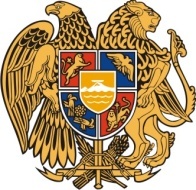 Հ Ա Յ Ա Ս Տ Ա Ն Ի     Հ Ա Ն Ր Ա Պ Ե Տ Ո Ւ Թ Յ ՈՒ ՆՇ Ի Ր Ա Կ Ի   Մ Ա Ր Զ Գ Յ ՈՒ Մ Ր Ի   Հ Ա Մ Ա Յ Ն Ք Ի   Ա Վ Ա Գ Ա Ն Ի3104 , Գյումրի, Վարդանանց հրապարակ 1Հեռ. (+374  312)  2-22-00; Ֆաքս (+374  312)  3-26-06Էլ. փոստ gyumri@gyumri.am